CONSELHO MUNICIPAL DOS DIREITOS DA CRIANÇA E DO ADOLESCENTE – COMDICA –SELACHCriado pela Lei Municipal nº 3.124/2015Edital nº 10/2015LOCAIS DE VOTAÇÃO E RESPECTIVAS SEÇÕES                                    A Presidente do Conselho Municipal dos Direitos da Criança e do Adolescente – COMDICA – do Município de Selbach , no uso de suas atribuições legais e de acordo com o art. 139 da Lei Federal nº 8.069 (ECA), arts. 27 ao 31 da Lei Municipal nº 3.124/2015 , e o Presidente da CEE Claudir Matias Koling, tornam pública a divulgação dos candidatos e respectivos números para campanha eleitoral:Responsável pelas urnas: Claudir Matias KolingSelbach/RS, 14 de Setembro de 2015.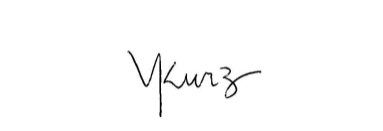 Márcia Liliane Barboza KurzPresidente do Conselho Municipal dos Direitos da Criança e do Adolescente de Selbach/RS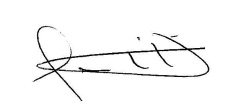 Claudir Matias KolingPresidente do Comissão Especial Eleitoral - CEELOCALSEÇÃOEscola Estadual Adão Seger2-11-121-53 (Módulo Esportivo)6-13 (Salão Paroquial)10 (Salão Paroquial Restaurante)35 (Mutirão)Escola Frei Anselmo (Li. Floresta)73 (Bela Vista)9 (Santa Isabel)Subprefeitura em Arroio GrandeEndereço: Rua Lidio Streck, s/nArroio Grande - Selbach15 (Salão das Três Comunidades)